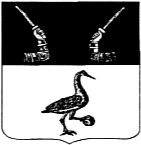 Администрация муниципального образованияПриозерский муниципальный район Ленинградской областиП О С Т А Н О В Л Е Н И Е  проектот                    2021   года   №  В соответствии с Федеральными законами от 06.10.2003 г. № 131-ФЗ «Об общих принципах организации местного самоуправления в Российской Федерации»,  от 28.12.2009 г. № 381-ФЗ «Об основах государственного регулирования торговой деятельности в Российской Федерации», постановлением Правительства Ленинградской области от 29.05.2007 № 120 «Об организации розничных рынков и ярмарок на территории Ленинградской области», руководствуясь Уставом муниципального образования Приозерское городское поселение муниципального образования  Приозерский муниципальный район Ленинградской области, администрация муниципального образования Приозерский муниципальный район Ленинградской области ПОСТАНОВЛЯЕТ:1. Определить места проведения регулярных ярмарок на территории муниципального образования Приозерское городское поселение муниципального образования Приозерский муниципальный район Ленинградской области:- специализированная сельскохозяйственная ярмарка на территории общей площадью 766кв.м по адресу г.Приозерск, ул.Ленина рядом с д.34а;- специализированная ярмарка по продаже цветов, искусственных цветов, веночной продукции 9 мая и в дни православных Праздников  на территории общей площадью 90кв.м по адресу г.Приозерск, ул.Сортавальское шоссе (центральный вход кладбища), ул. Суворова (центральный вход нового кладбища) и ул. Песочная (парк Защитников Отечества).универсальная ярмарка на территории общей площадью 600 кв.м по адресу г. Приозерск, зона между МКД: ул.Чапаева д.№20,№22, ул.Ленина д.№38 и ул.Чапаева д.№26. 2. Заведующему сектором по торговле (Родыгина Е.В.) направить сведения об определении мест проведения регулярных ярмарок  в Комитет по развитию малого, среднего бизнеса и потребительского рынка не позднее 10 рабочих дней с даты ее согласования  для размещения в справочной общедоступной системе ярмарочных площадок Ленинградской области по установленной форме.            3. Постановление администрации муниципального образования Приозерский муниципальный район Ленинградской области от 09 октября 2017 года № 3266 «Об организации регулярных ярмарок на территории муниципального образования Приозерское городское поселение муниципального образования Приозерский муниципальный район Ленинградской области» признать утратившим силу.             4. Настоящее постановление подлежит опубликованию на официальном сайте администрации муниципального образования Приозерский муниципальный район Ленинградской области             5. Начальнику отдела информатизации (Бекетов Д.Ф.) разместить настоящее постановление на официальном майте администрации в сети «Интернет».6. Постановление вступает в силу со дня официального опубликования.7. Контроль за исполнением  настоящего постановления оставляю за собой.Глава администрации                                                                                               А.Н. СоклаковСогласовано:Лист согласования прилагается.Исполнитель Родыгина Е.В. 8-813-79-37-745Разослано: дело-2, сектор по торговле-1, СМИ-1, районная библиотека-1, отдел по информатизации-1 (в электронном виде)Об определении мест для проведения регулярных ярмарок на территории муниципального образования Приозерское городское поселение муниципального образования Приозерский муниципальный район Ленинградской области